Construire les premiers outils pour structurer sa pensée – compléter une collection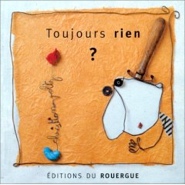 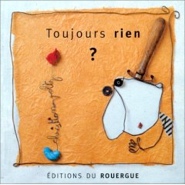 Dessine dans le jardin de Mr Louis les fleurs qu’il manque pour en avoir 10 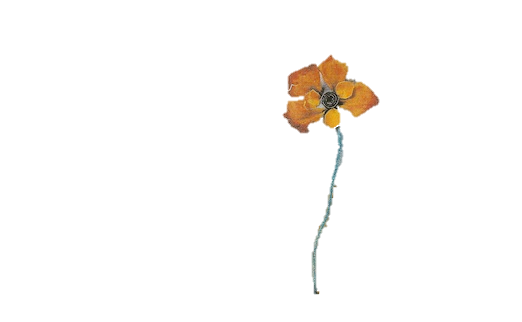 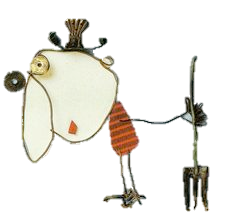 